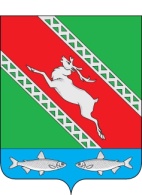 РОССИЙСКАЯ ФЕДЕРАЦИЯИРКУТСКАЯ ОБЛАСТЬАдминистрациямуниципального образования «Катангский район»П О С Т А Н О В Л Е Н И Еот 21.05.2020 г.             с. Ербогачен                    № 217-пО назначении публичных слушаний по вопросупредоставления разрешения на отклонение от предельных параметров разрешенного строительства, реконструкции объектов капитального строительстваВ целях соблюдения прав и законных интересов правообладателей земельных участков и объектов капитального строительства, руководствуясь ст. 40 Градостроительного кодекса Российской Федерации, ст. 28 Федерального закона от 06.10.2003 года № 131-ФЗ «Об общих принципах организации местного самоуправления в Российской Федерации», ст. 17, ст. 48 Устава муниципального образования «Катангский район», постановлением мэра муниципального образования «Катангский район» от 08.04.2020 года № 134-п «О комиссии по подготовке правил землепользования и застройки», административным регламентом по предоставлению муниципальной услуги «Предоставление разрешения на отклонение от предельных параметров разрешенного строительства, реконструкции объектов капитального строительства», утвержденным постановлением администрации муниципального образования «Катангский район» от 20.04.2020 г. № 150-п, администрация муниципального образования «Катангский район»П О С Т А Н О В Л Я Е Т: 1. Назначить 29 мая 2020 года на 16.00 часов публичные слушания по вопросу предоставления разрешения на отклонение от предельных параметров разрешенного строительства, реконструкции объектов капитального строительства на земельном участке с кадастровым номером 38:23:020102:119, расположенном в территориальной зоне Ж1 «Зона застройки индивидуальными жилыми домами» с видом разрешенного использования «под жилую застройку», по адресу: Иркутская область, Катангский район, с. Ербогачен, ул. Набережная, 15, в части размещения объекта капитального строительства – индивидуального жилого дома:на расстоянии 2,45 метра от границы соседнего земельного участка, расположенного по адресу: Иркутская область, Катангский район, с. Ербогачен, ул. Набережная, 17на расстоянии 0 метра от границы земельного участка со стороны ул. Набережная.2. Комиссии по подготовке правил землепользования и застройки:2.1. в срок с 25 мая 2020 года по 29 мая 2020 года организовать публичные слушания; 2.2. обеспечить информирование участников публичных слушаний путем опубликования сообщения в «Муниципальном вестнике» муниципального образования «Катангский район» и на официальном сайте администрации муниципального образования «Катангский район» о проведении публичных слушаний, месте, дате и времени их проведения, о вопросах, выносимых на публичные слушания, сроке, месте и времени приема замечаний и предложений и других обстоятельствах, имеющих значение для надлежащей организации и проведения публичных слушаний;2.3. в срок не более одного месяца с момента опубликования сообщения, предусмотренного п.2.2 настоящего постановления, провести публичные слушания.3. Контроль за исполнением постановления возложить на начальника отдела архитектуры, капитального строительства, землепользования, экологии и ЖКХ администрации муниципального образования «Катангский район». Мэр муниципального образования«Катангский район»							         С. Ю. Чонский